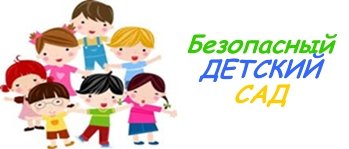 Безопасность  в ДОУ Главной целью охраны жизни и здоровья детей в детском саду является создание и обеспечение здоровых и безопасных условий, сохранение жизни и здоровья воспитанников  в процессе воспитания и организованного отдыха.   Современная жизнь доказала необходимость обеспечения безопасной жизнедеятельности, потребовала обучения сотрудников ДОУ, родителей и детей безопасному образу жизни в сложных условиях социального, техногенного, природного и экологического неблагополучия. Данная ситуация поставила перед необходимостью систематизации работы по трем направлениям: предвидеть, научить, уберечь. Понятие безопасности в ДОУ ранее включало в себя следующие аспекты: охрана жизни и здоровья детей, обеспечение безопасных условий труда сотрудников ДОУ. Но современный мир изменил подход к проблеме безопасности, в нее вошли и такие понятия, как экологическая катастрофа и терроризм.Руководители  ДОУ  должны обеспечить безопасность с учетом современных требований, а для этого необходимо определить цели, задачи и стратегию работы. Руководителю и всему коллективу необходимо   строить свою работу на основе законодательных и инструктивно-директивных документов по разделам:  – охрана жизни и здоровья детей; - противопожарная и техногенная безопасность;- предупреждение дорожно-транспортного травматизма;- обеспечение безопасности и усиление бдительности при угрозе террористических актов;             В эту работу  включены все участники воспитательно-образовательного процесса: дети, сотрудники, родители.             Работа с детьми включает в себя формирование у детей представлений об опасных и вредных факторах, чрезвычайных ситуациях и воспитание навыков адекватного поведения в различных неординарных ситуациях.             Работа с сотрудниками строится на изучении нормативно-правовых документов, локальных актов, приказов по учреждению, инструкций по технике безопасности, должностных инструкций и обеспечении контроля за исполнением данных инструкций.            Работа с родителями носит профилактическую направленность и может осуществляться в виде консультаций, проектной деятельности в соответствии с реализацией раздела программы по ОБЖ (Пособие по безопасности для вас и вашей семьи) .Работа с сотрудниками строится  на изучении нормативно – правовых документов, локальных актов, приказов по учреждению, инструкций по технике безопасности, должностных инструкций и обеспечении контроля за исполнением данных инструкций.Законодательная база по охране жизни и здоровья детей: -Конвенция по правам ребенка, ст. 6, п. 1,2, ст.19;-Конституция РФ, ст. 41, п. 3, ст.;-Федеральный закон «Об основных гарантиях прав ребенка в РФ» 24.07.98 № 124-ФЗ;-Гражданский кодекс РФ, гл. 59, ст. 1064 «Общие основания ответственности за причинение вреда», ст.1065 «Предупреждение причинения вреда»;-Семейный кодекс РФ, раздел 4, гл. 12, ст. 63, 65 «Права родителей по воспитанию и образованию детей»;-Закон РФ «Об образовании», ст. 32, п. 22.3 «Компетентность и ответственность образовательного учреждения»;-Приказ Минобразования РФ от 15.01.02 № 76 «О создании безопасных условий жизнедеятельности обучающихся в образовательных учреждениях»;-Приказ Минобразования РФ от 07.08.2000 № 2414 и Письмо Минобразования РФ от 12.07.2000 № 22-06.788 «О принятии дополнительных мер по предотвращению несчастных случаев с обучающимися и работниками образовательных учреждений »;-Приказ Минобразования РФ от 26.04.02 № 29/2084-6 «О всероссийской диспансеризации детей в 2002 г.»;-Инструктивно-методическое письмо Минобразования РФ от 14.03.2000 № 65 «О гигиенических требованиях к максимальной нагрузке на детей дошкольного возраста в организованных формах обучения»;-Устав МДОУ и родительский договор.Внутренние локальные акты: приказы и инструкции по охране жизни и здоровья детей:Приказ «О создании комиссии по охране жизни и здоровья детей»; Инструкция для воспитателей по охране жизни и здоровья детей, по организации экскурсий, прогулок за пределы детского сада;Инструкция по охране жизни и здоровья детей в летний, зимний, осенний и весенний периоды;Законодательная база  по пожарной безопасности и при чрезвычайных ситуациях:Правила противопожарного режима в Российской Федерации, утвержденные Постановлением Правительством Российской Федерации от 25 апреля 2012 г. №390Локальные акты по пожарной безопасности:Приказ о назначении ответственных лиц за пожарную безопасность.Приказ об установлении противопожарного режима.Инструкция о мерах пожарной безопасности.План противопожарных мероприятий.План эвакуации на случай пожара.Инструкция к плану эвакуации людей при возникновении пожара.Инструкция о порядке действий администрации и персонала в случае возникновения пожара.Журнал учета проведения тренировок по эвакуации на случай пожара.Журнал учета инструктажей по пожарной безопасности.Акт замеров сопротивления изоляции электросети.Акт проверки состояния огнезащитной обработки деревянных конструкций чердачных помещений.Документы по техническому обслуживанию огнетушителей.Журнал технического обслуживания автоматической пожарной сигнализации.Законодательная база по предупреждению детского дорожно – транспортного травматизма:Решение Всероссийского совещания представителей федеральных и региональных органов исполнительной власти, Общероссийских  общественных организаций по профилактике детского дорожно – транспортного травматизма от 25-26 октября 2000 г.
Приказ Минпросвещения СССР от 09. 11. 1971 № 85 «О повышении роли дошкольных учреждений и школ  в проведении воспитательной работы по предупреждению детского дорожно – транспортного травматизма»Инструкция Департамента здравоохранения «Об организации и оказании экстренной медицинской помощи детям, пострадавшим  в дорожно – транспортных происшествиях» от 17 ноября 1995 г.Методические рекомендации по профилактике дорожного травматизма у детей, посещающих дошкольные учреждения, разработанные  Минздравом СССР, НИИ социальной гигиены и организации здравоохранения им. Семашко и Центральным НИИ травматологии им Приорова М., 1986 г.Материал для работы с детьми: Авдеева Н.Н., Князева О.Л., Стеркина Р.Б. Ребенок на улице города: Учебное пособие по ОБЖ. М., 1998 (рекомендовано Министерством общего и профессионального образования РФ).Основы безопасности жизнедеятельности детей дошкольного возраста. Планирование работы, беседы. Игры – СПб.: ООО Издательство «Детство-пресс»», 2010.-240ст. Законодательная база по обеспечению безопасности и усилению бдительности при угрозе террористических актов:Федеральный закон № 3808 «О борьбе с терроризмом» (принят Госдумой 03.07.98);Уголовный кодекс РФ, раздел 9 «Преступления против общественной безопасности и общественного порядка», гл.24, ст. 205 «Терроризм» (принят Госдумой 24.05.96);Постановление Правительства РФ от 15.09.99 № 1040 «О мерах по противодействию терроризму»;Памятка «МЧС предупреждает: ваша безопасность при угрозе взрыва. Меры защиты по предупреждению и при угрозе террористических актов», 2001.Локальные акты Учреждения:- Инструкция воспитателям по предупреждению детского дорожного травматизма.Паспорт безопасности ДОУ.Приказ о создании антитеррористической группы.Приказ об учреждении системы работы по противодействию терроризму.Положение об антитеррористической группе.Инструкции по обеспечению безопасности, антитеррористической защищенности сотрудников и воспитанников в условиях повседневной жизни.